Resource 2a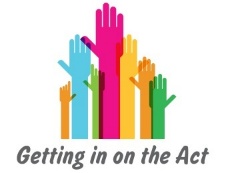 Advocacy is…Advocacy is not…An advocate must…